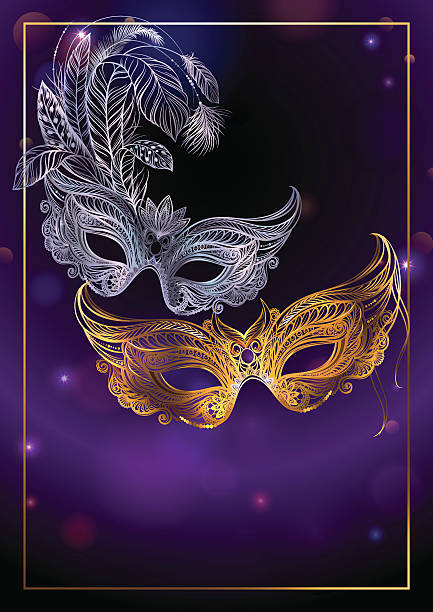                                             You’re Invited                                                     Arkansas                                                     State Elks Fall Workshop                                                                                                                October 9 – 11, 2020Masquerade BanquetSaturday, October 10Cocktail Hour 5:30 – 6:30  Banquet 6:30Costumes Optional but EncouragedHost Lodge:Mena Lodge 781124 Elks LaneMena, AR 71953479.394.3740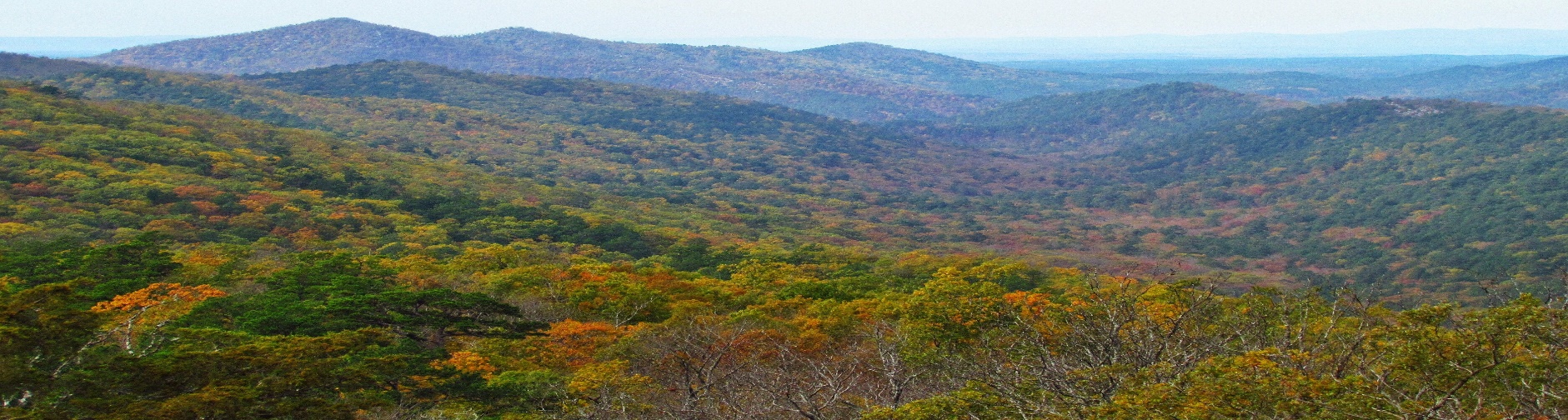 	Welcome to Mena, Arkansas	LODGINGSun Country Inn479.394.74771309 N. U.S. Hwy. 71, Mena, AR$99 + taxReserve by 9/9/20 and mention Elks Fall Workshop for Negotiated Ratewww.suncountryinn.comMena Mountain Top Cabins 479.394.1771141 Cabins Lane, Mena, ARReserve by 9/9/20 and mention Elks Fall Workshop for 10% discountMultiple cabins available. 2-4 person $125-$145 based upon included amenities (full kitchen, jacuzzi, etc.)Cabins with up to 9 person occupancy - call for pricing.www.menamtntopmotelcabins.comOzark Inn479.394.11002102 Hwy. 71, Mena, AR$55 (1 bed) - $65 (2 beds) + taxReserve by 9/9/20 and mention Elks Fall Workshop for Negotiated Ratewww.ozarkinnmenaar.comExecutive Inn479.394.3710704 U.S. Hwy. 71, Mena, AR$45 (1 bed) - $55 (2 beds) + taxwww.executiveinnatmena.comRV Spots $25.00 per night with water & electricMena Elks Lodge: 479.394.3740Polk County Fairgrounds: 479.243.6212For a complete listing of amenities and attractions in Mena visit www.visitmena.comARKANSAS STATE ELKS FALL WORKSHOPREGISTRATION FORMAttendee(s) Name & Title: _________________________________________________________                                                _________________________________________________________Address: ______________________________________________________________________________________________________________________________________________________Phone Number: _________________________    Lodge: _________________________________Number Attending Banquet: _____ x $55 = $_________Number Attending Saturday Ladies Brunch: __________Saturday Banquet:Choose one per person:_____ Prime Rib_____ Stuffed Chicken_____ Keto Chicken	Please RSVP by September 15, 2020	Mail this registration form and check to:Mena Elks Lodge124 Elks LaneMena, AR 71953